Esiopetussuunnitelma –projekti				20.5.2015Suunnittelu ja toteutus:Könönpellon päiväkodilla valitsimme sisältöalueeksi liikunnan. Järjestimme liikunta-aamupäivän, jolloin jokainen ryhmä valmisteli muutaman pisteen toisille ryhmille. Liikuntatehtävät valittiin äänestämällä lapsiryhmissä Nuoren Suomen liikuntakorteista. Näin toteutui tavoite ”lasten osallistaminen, vaikuttaminen”. Muita tavoitteita olivat arjen taidot ja itsestä huolehtiminen sekä vuorovaikutus ja itseilmaisu. Lapset oli vastuutettu pisteiden rakentamiseen ja purkamiseen mukaan sekä he olivat neuvomassa toisia pisteiden suorittamisessa. Liikunnan suhteen tavoitteena olivat tasapaino ja kehonhallinta, heittäminen, yhteistoiminnallisuus, liikunnan ilo ja onnistumisen kokemukset. Pisteet oli sovellettu siten, että ne olivat mahdollisia suorittaa kaikille lapsille. Liikuntapisteet, mitä tuli valituiksi, olivat: häntähippa, tarkkuusheitto narussa roikkuviin liukureihin, miekkailu sanomalehtirullilla, jahtausjuoksu sekä saippuakuplien puhaltelu ja kiinniottaminen. Arviointi: Äänestäminen oli lapsille vieras asia, mutta osoittautui hyväksi toimintamuodoksi, joka kirvoitti paljon keskustelua, varsinkin kun vaalit olivat juuri käsillä projektin aikaan. Äänestäminen toteutettiin rastimalla lattialta valitsemansa kuva. Suosituimpia liikuntapisteitä olivat tarkkuusheitto ja kuplien puhaltelu sekä miekkailu. Todettiin, että vastaavaa pitäisi järjestää useamminkin, koska se ei paljoa vaadi! Materiaalit saisi olla helposti otettavissa, niin milloin vain voisi ottaa liikuntajuttuja. Huomasi, että lapset eivät olleet tottuneet, että ulkoilu onkin ohjattua, ja hieman heitä sai houkutella osallistumaan. Aikuisen osallistuminen on avainasemassa, mallin näyttäminen ja innostaminen! Mitä tulee lasten vastuuttamiseen pisteiden pidossa, niin siihen varmasti auttaisi, jos toiminta olisi toistuvaa, nytkin kyllä osa lapsista(isoimmat) olivat innoissaan apu-open tehtävistä. Projekti koettiin kaiken kaikkiaan kannattavana ja piristävänä vaihteluna ulkoilujuttuihin. Ohessa muutamia kuvia päivästä. Könönpellon pk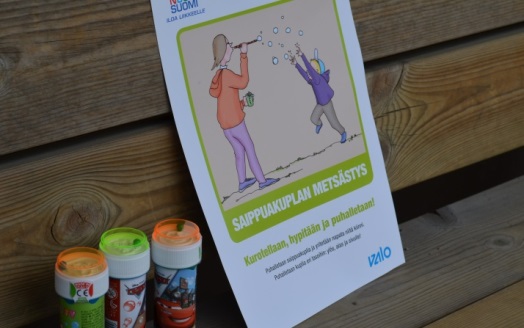 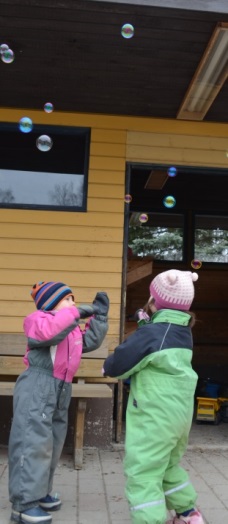 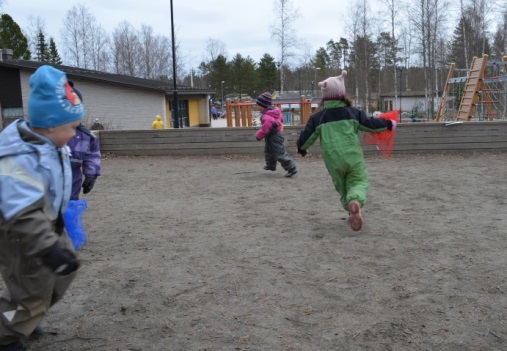 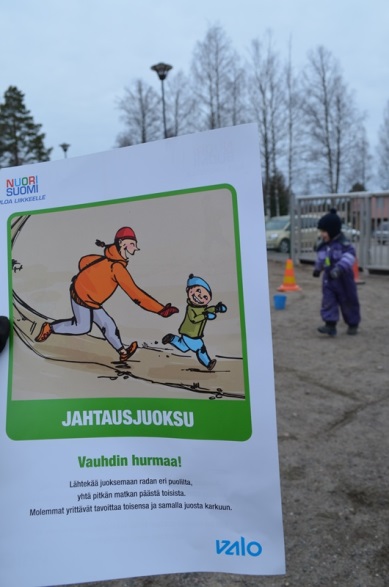 